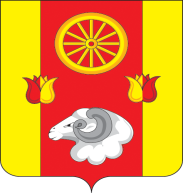 Администрация Кормовского сельского поселенияПОСТАНОВЛЕНИЕ04.07.2023                                                           №  75                                                         с.КормовоеВ соответствии с постановлениями Администрации Кормовского сельского поселения от 03.04.2018  № 36 «Об утверждении Порядка  разработки, реализации и оценки эффективности муниципальных программ Кормовского сельского поселения» и от 17.10.2018 № 99 «Об утверждении методических рекомендаций по разработке и реализации муниципальных программ Кормовского сельского поселения»ПОСТАНОВЛЯЮ: 1. Утвердить отчет об исполнении плана реализации муниципальной программы Кормовского сельского поселения «Развитие культуры» по итогам I полугодия 2023 год согласно приложению.2. Настоящее постановление подлежит размещению на официальном сайте муниципального образования «Кормовское сельское поселение» в сети «Интернет».3. Контроль за выполнением постановления оставляю за собой.Глава АдминистрацииКормовского сельского поселения                                                               В.В. Сикаренко				Приложение к постановлениюАдминистрации Кормовскогосельского поселенияот 04.07.2023 № 75ОТЧЕТоб исполнении плана реализации муниципальной программы «Развитие культуры» по итогам I полугодия 2023 года<1> По строке «Мероприятие» указывается руководитель, курирующий данное направление. По строке «Контрольное событие муниципальной программы» указывается руководитель, курирующий данное направление. <2> Графа заполняется по завершенным основным мероприятиям, мероприятиям, мероприятиям ведомственных целевых программ.<3> В случае наличия нескольких контрольных событиях одного основного мероприятия.<4> В целях оптимизации содержания информации в графе 2 допускается использование аббревиатур, например: основное
мероприятие 1.1 – ОМ 1.1.Пояснительная информация к отчету об исполнении плана реализации муниципальной программы «Развитие культуры»по итогам I полугодия 2023 годаМуниципальная программа Кормовского сельского поселения «Развитие культуры» утверждена постановлением Администрации Кормовского сельского поселения от 19.10.2018 № 106 (далее – муниципальная программа).На реализацию муниципальной программы в 2023 году предусмотрено 6761,0 тыс. рублей в том числе: федеральные средства – 827,4 тыс. рублей; областные средства – 615,1 тыс.рублей и средства местного бюджета – 5318,5 тыс. рублей. Объем ассигнований местного бюджета, предусмотренных сводной бюджетной росписью соответствует  объему ассигнований, предусмотренных муниципальной программой. По состоянию на 01.07.2023  фактическое освоение средств составило 3223,1 тыс. рублей в том числе: федеральные средства – 672,1 тыс. рублей, областные средства – 360,3 тыс.рублей и средства местного бюджета – 2190,7 тыс. рублей. Исполнение к годовым назначениям составляет 47,7%. В прошлом финансовом году расходы по данной программе на 01.07.2022 составили 2397,8 тыс. рублей.Муниципальная программа включает в себя следующую подпрограмму:Подпрограмма «Организация досуга и обеспечение жителей услугами организаций культуры».В соответствии с постановлением Администрации Кормовского сельского поселения от 03.04.2018 № 36 «Об утверждении Порядка  разработки, реализации и оценки эффективности муниципальных программ Кормовского сельского поселения» (в редакции постановления от 18.05.2023 № 58), постановлением от 30.12.2022 № 190 «Об утверждении плана реализации муниципальной программы Кормовского сельского поселения «Развитие культуры» на 2023 год» (в редакции постановления от 23.03.2023 №36) утвержден план реализации муниципальной программы.На реализацию основного мероприятия подпрограммы «Организация досуга и обеспечение жителей услугами организаций культуры» (далее – подпрограмма) на 2023 год предусмотрено муниципальной программой 6761,0 тыс. рублей. По состоянию на 01.07.2023 года освоено 3223,1 тыс. рублей, или 47,7%. Выполнение мероприятия подпрограммы по состоянию на 01.07.2023 реализуются своевременно, достигнут промежуточный результат.Достижение целей и задач подпрограммы оценивается на основании 1 контрольного события.В ходе анализа исполнения плана реализации муниципальной программы Кормовского сельского поселения «Развитие культуры» на 2023 год по итогам I полугодия 2023 года установлено отсутствие фактов невыполнения мероприятий плана реализации муниципальной программы, либо несоблюдения сроков их исполнения.Об утверждении отчета об исполнении плана реализации муниципальной программы Кормовского сельского поселения «Развитие культуры» по итогам I полугодия 2023 года № п/пНомер и наименованиеОтветственный 
 исполнитель, соисполнитель, участник
(должность/ ФИО) <1>Результат реализации (краткое описание)Факти-ческая дата начала
реализацииФактическая дата окончания
реализации, 
наступления 
контрольного 
событияРасходы местного бюджета на реализацию муниципальной программы, тыс. рублейРасходы местного бюджета на реализацию муниципальной программы, тыс. рублейРасходы местного бюджета на реализацию муниципальной программы, тыс. рублейОбъемы неосвоенных средств и причины их не освоения<2>№ п/пНомер и наименованиеОтветственный 
 исполнитель, соисполнитель, участник
(должность/ ФИО) <1>Результат реализации (краткое описание)Факти-ческая дата начала
реализацииФактическая дата окончания
реализации, 
наступления 
контрольного 
событияпредусмотреномуниципаль-ной программой предусмотрено сводной бюджетной росписьюфакт на отчет-ную дату Объемы неосвоенных средств и причины их не освоения<2>123456789101Подпрограмма «Организация досуга и обеспечение жителей услугами организаций культуры»Подпрограмма «Организация досуга и обеспечение жителей услугами организаций культуры»Подпрограмма «Организация досуга и обеспечение жителей услугами организаций культуры»Подпрограмма «Организация досуга и обеспечение жителей услугами организаций культуры»Подпрограмма «Организация досуга и обеспечение жителей услугами организаций культуры»Подпрограмма «Организация досуга и обеспечение жителей услугами организаций культуры»Подпрограмма «Организация досуга и обеспечение жителей услугами организаций культуры»Подпрограмма «Организация досуга и обеспечение жителей услугами организаций культуры»Подпрограмма «Организация досуга и обеспечение жителей услугами организаций культуры»1.1Основное мероприятиеОсновное мероприятиеОсновное мероприятиеОсновное мероприятиеОсновное мероприятиеОсновное мероприятиеОсновное мероприятиеОсновное мероприятиеОсновное мероприятие1.1.1Финансовое обеспечение деятельности муниципальных учреждений культурыДиректор МКУК «Кормовский СДК»Повышение уровня удовлетворенности жителей поселения качеством предоставления  муниципальных услуг в сфере культуры01.01.202331.12.20236761,06761,03223,13537,9 тыс.рублейДостигнут промежуточ-ный результатКонтрольное событие  муниципальной программыАдминистрация Кормовского сельского поселенияПовышение уровня удовлетворенности жителей поселения качеством предоставления  муниципальных услуг в сфере культурыX31.12.2023XXXXИтого по муниципальной  
программеXXXX6761,06761,03223,13537,9 тыс.рублейДостигнут промежуточ-ный результатИтого по муниципальной  
программеАдминистрация Кормовского сельского поселенияXXX6761,06761,03223,13537,9 тыс.рублейДостигнут промежуточ-ный результат